Publicado en Hondarribia el 21/05/2024 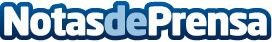 En marcha la IV Edición del Concurso FotoRed en Instagram de la Red Desde el 19 de mayo, y hasta el próximo 16 de junio, los participantes podrán subir imágenes relativas al patrimonio monumental de cualquiera de las siete villas medievales para optar a tres premios. El primero es una noche de alojamiento y desayuno y una comida o cena para 2 personas y una visita guiada en una de las villas que forman parte de la asociación. El segundo y tercer premio son lotes de productos que estarán formados por un producto eno-gastronómico típico de cada villaDatos de contacto:Javier BravoBravocomunicacion606411053Nota de prensa publicada en: https://www.notasdeprensa.es/en-marcha-la-iv-edicion-del-concurso-fotored_1 Categorias: Fotografía País Vasco Turismo Patrimonio http://www.notasdeprensa.es